4 классИстория искусстваТема: Искусство Франции рубежа 18- начала 19 века(Жак Луи Давид, Жан Огюст Доминик Энгр)Ознакомиться с материалом, представленным ниже, ответив письменно на вопросы в конце параграфа.Ссылка на презентацию по данной теме: https://yadi.sk/i/xBqk2rPgEhUlBQ Ссылка на видео: «Жак Луи Давид»: https//yadi.sk/i/6v6DhN5c_n_vJg Ссылка на видео: «Жан Огюст Доминик Энгр»: https://www.youtube.com/watch?v=I7v6FagJ7Kc Рекомендуется одновременный просмотр презентации и изучение текста.Выполненные задания, написанные в тетради,  присылать на почту (фото заданий) krismirash15@yandex.ruЛибо прислать фото по тел. +79271782636 в любом мессенджере. 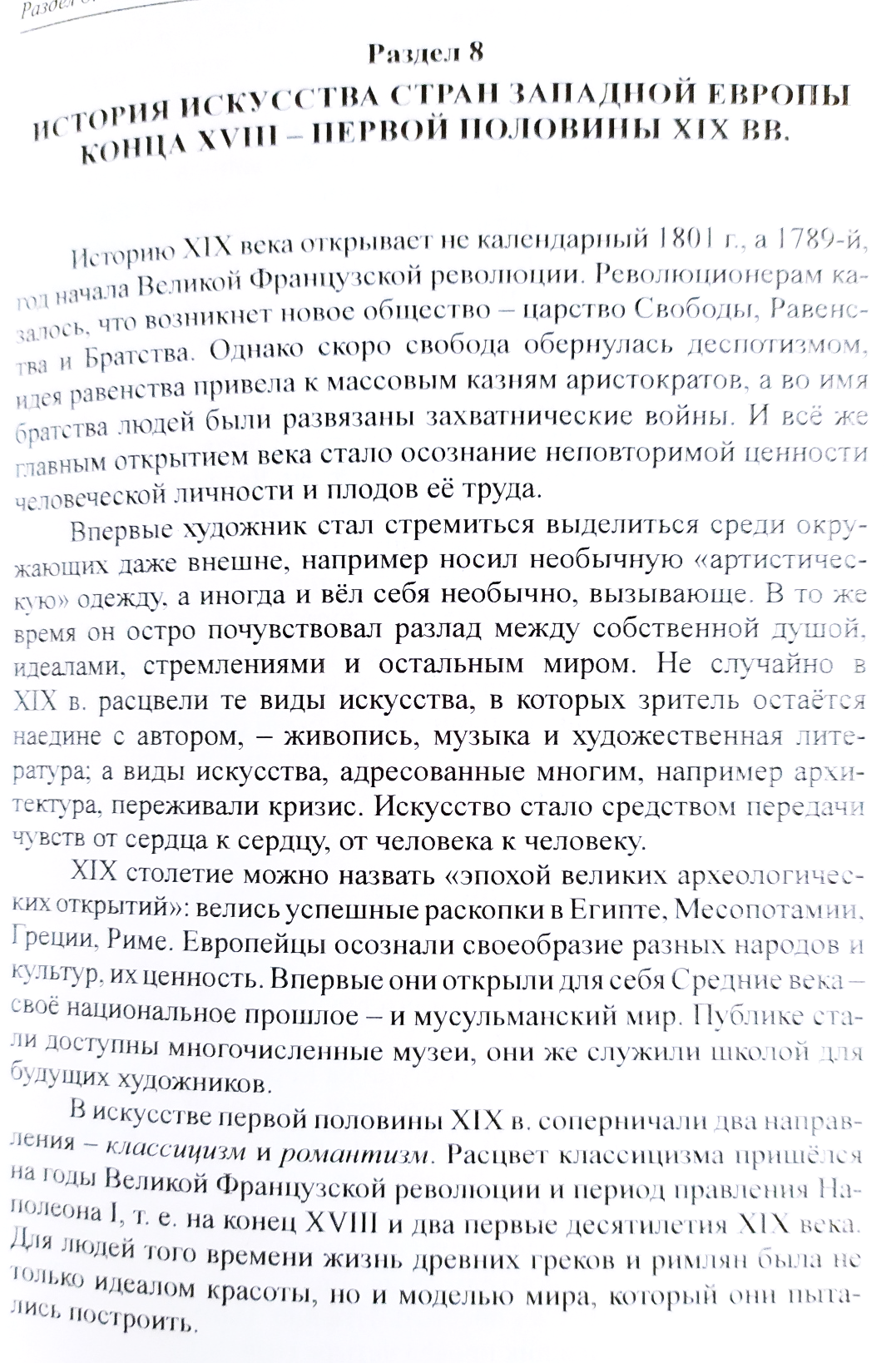 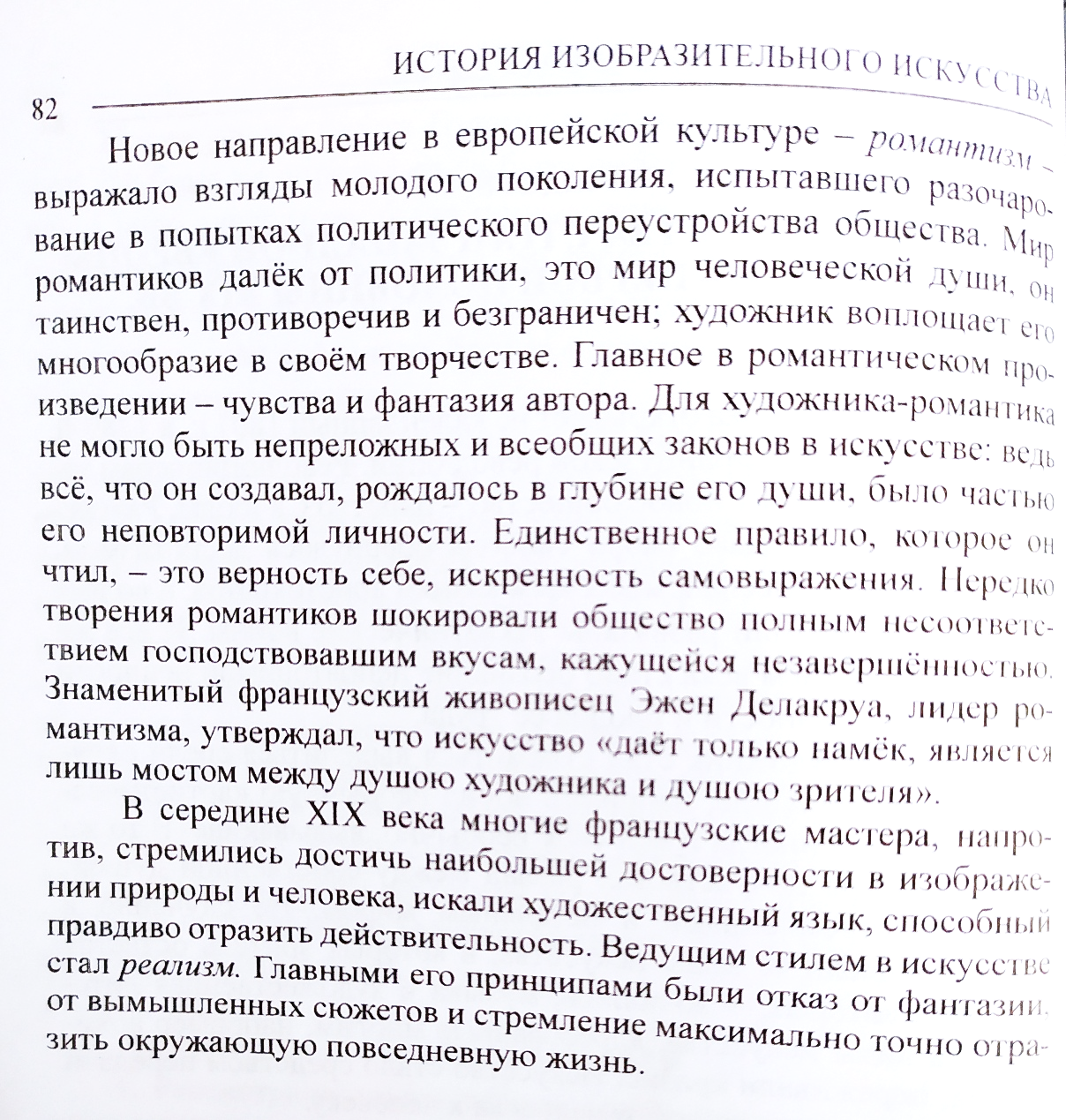 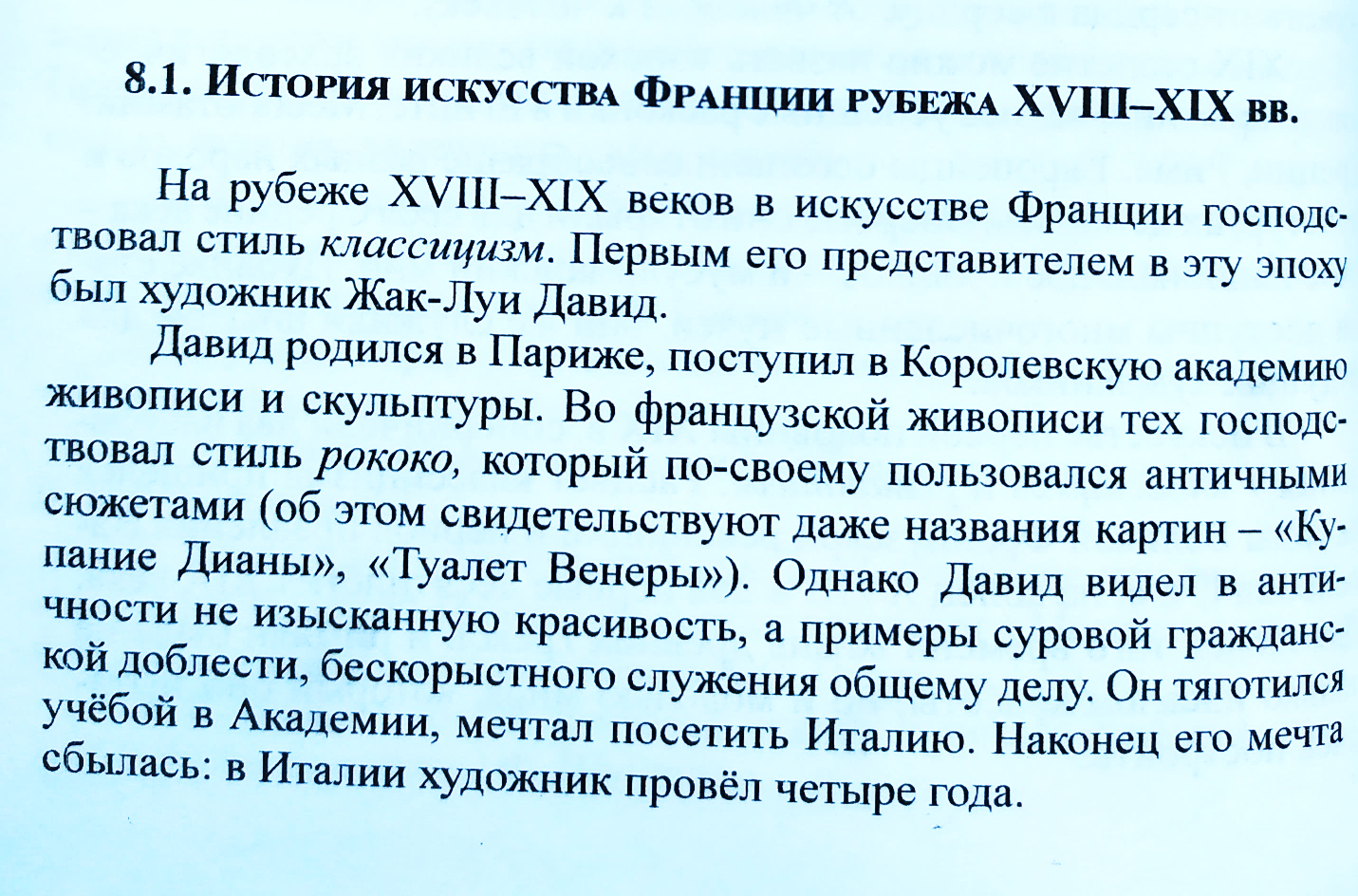 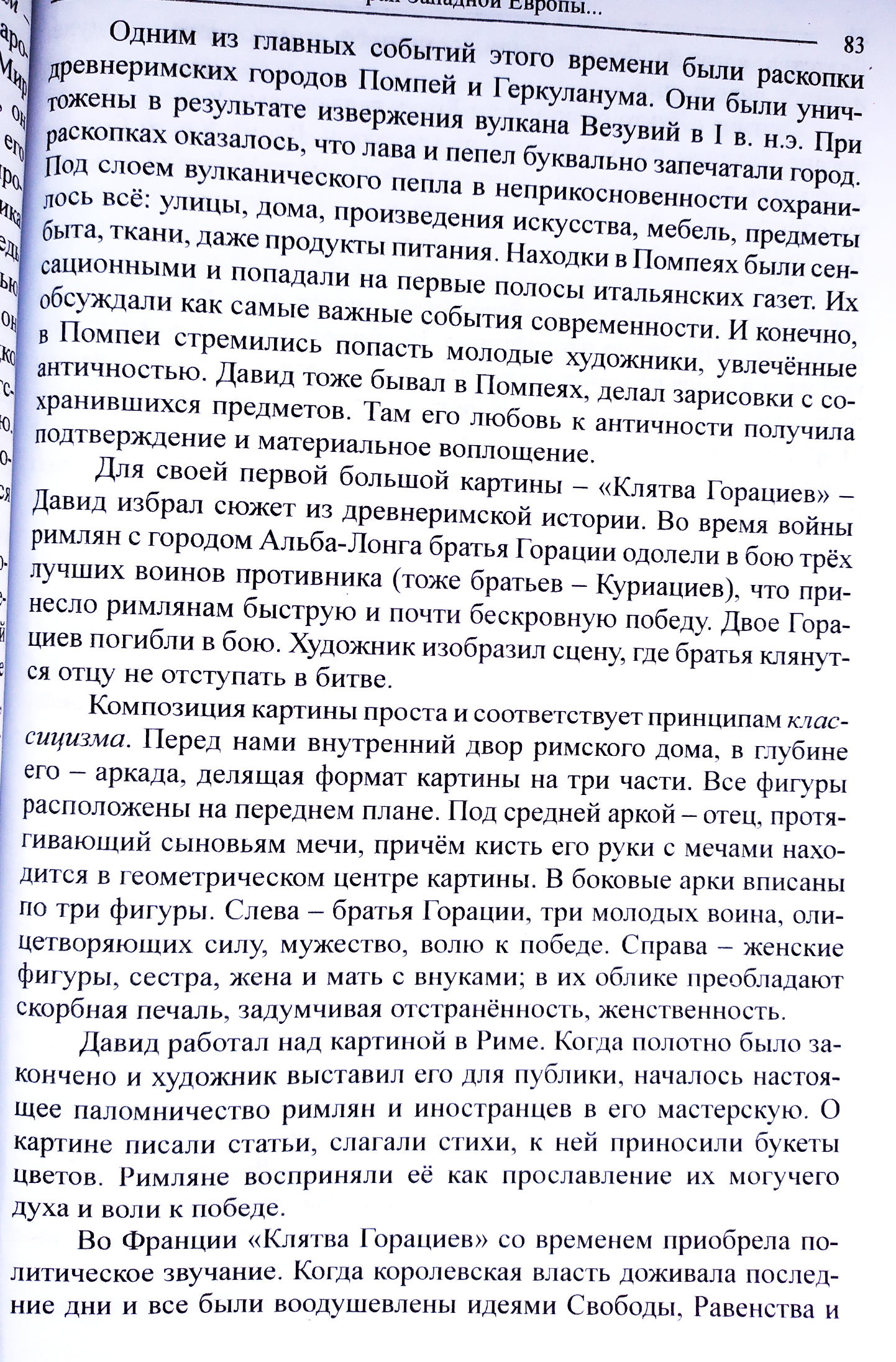 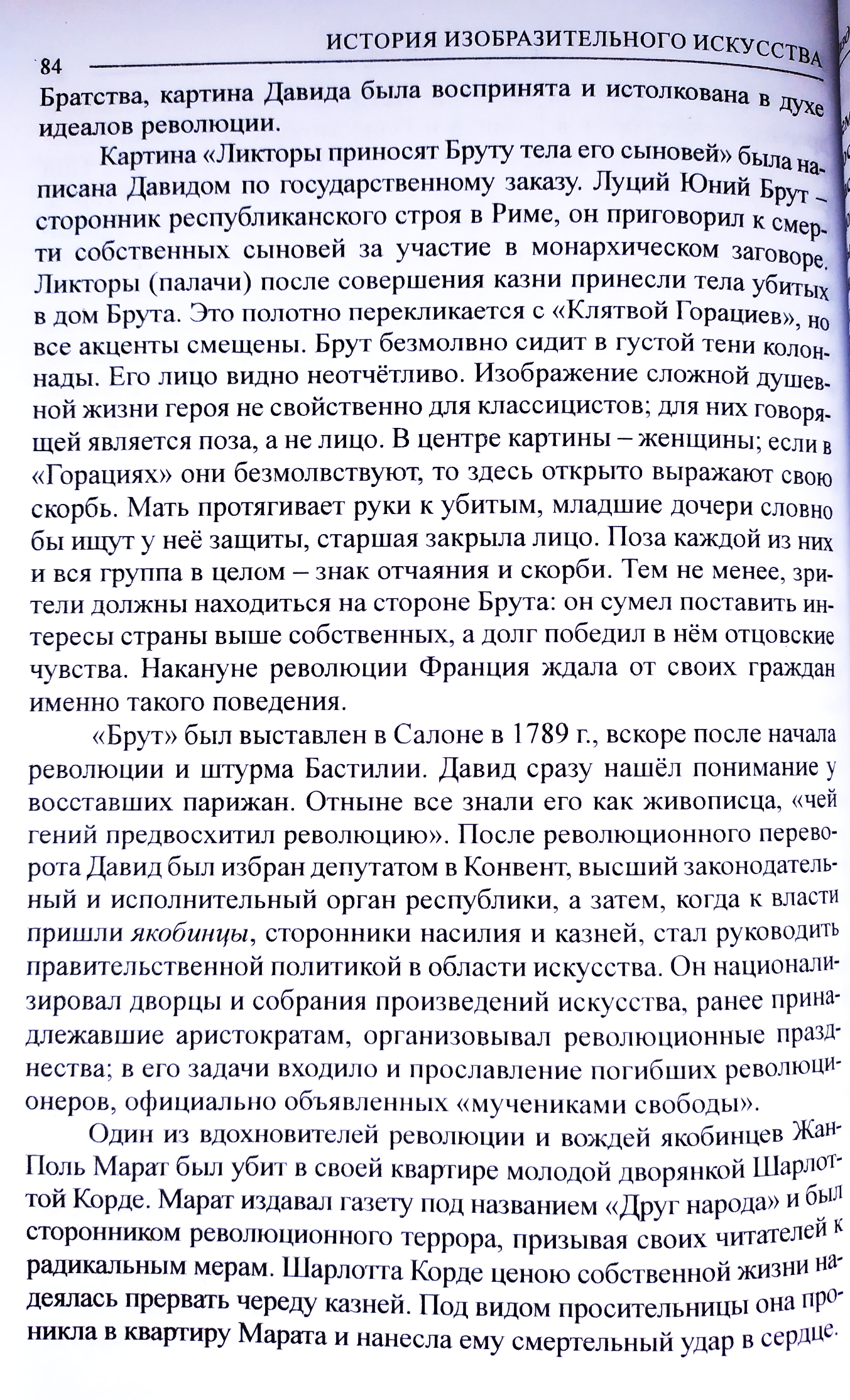 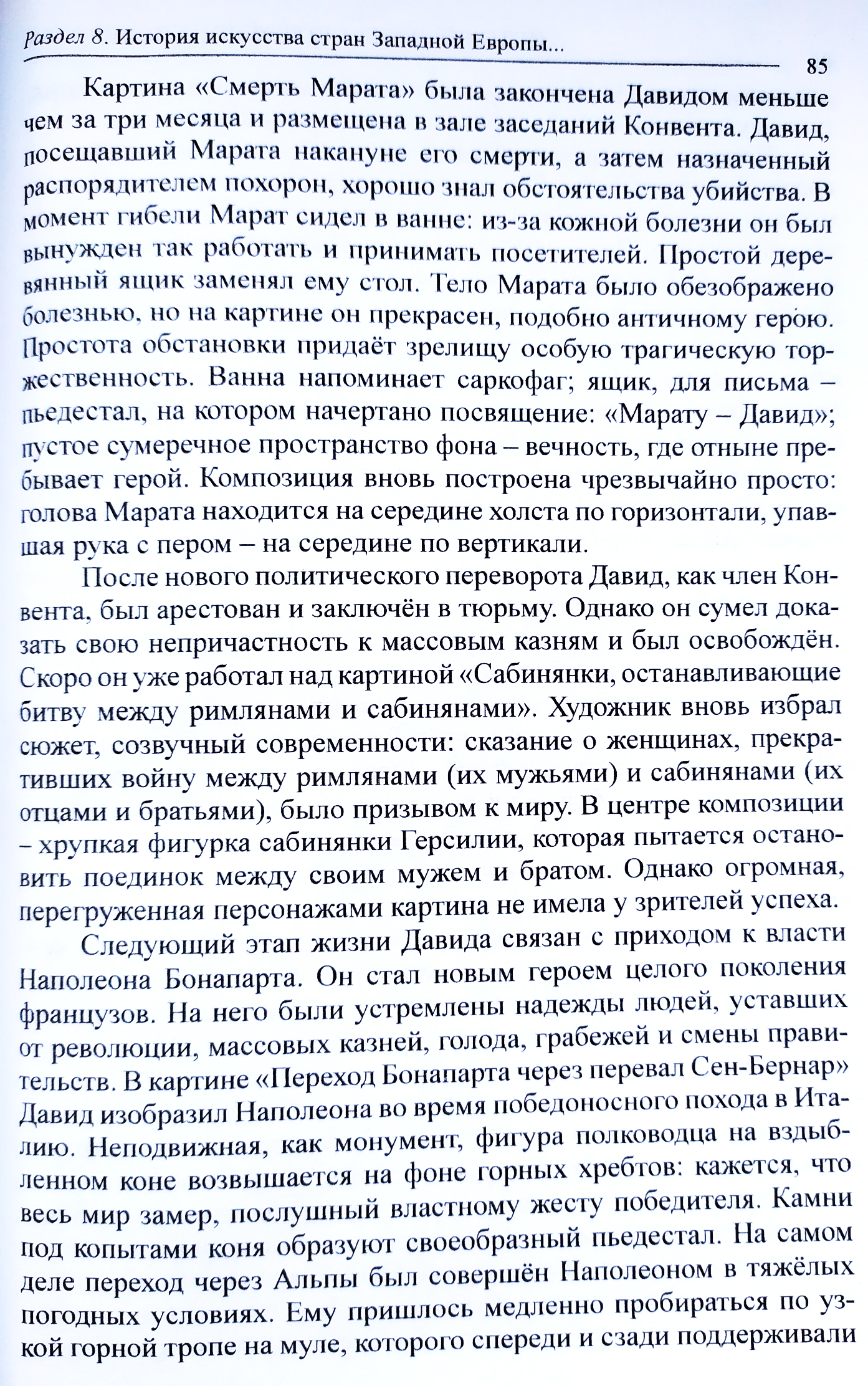 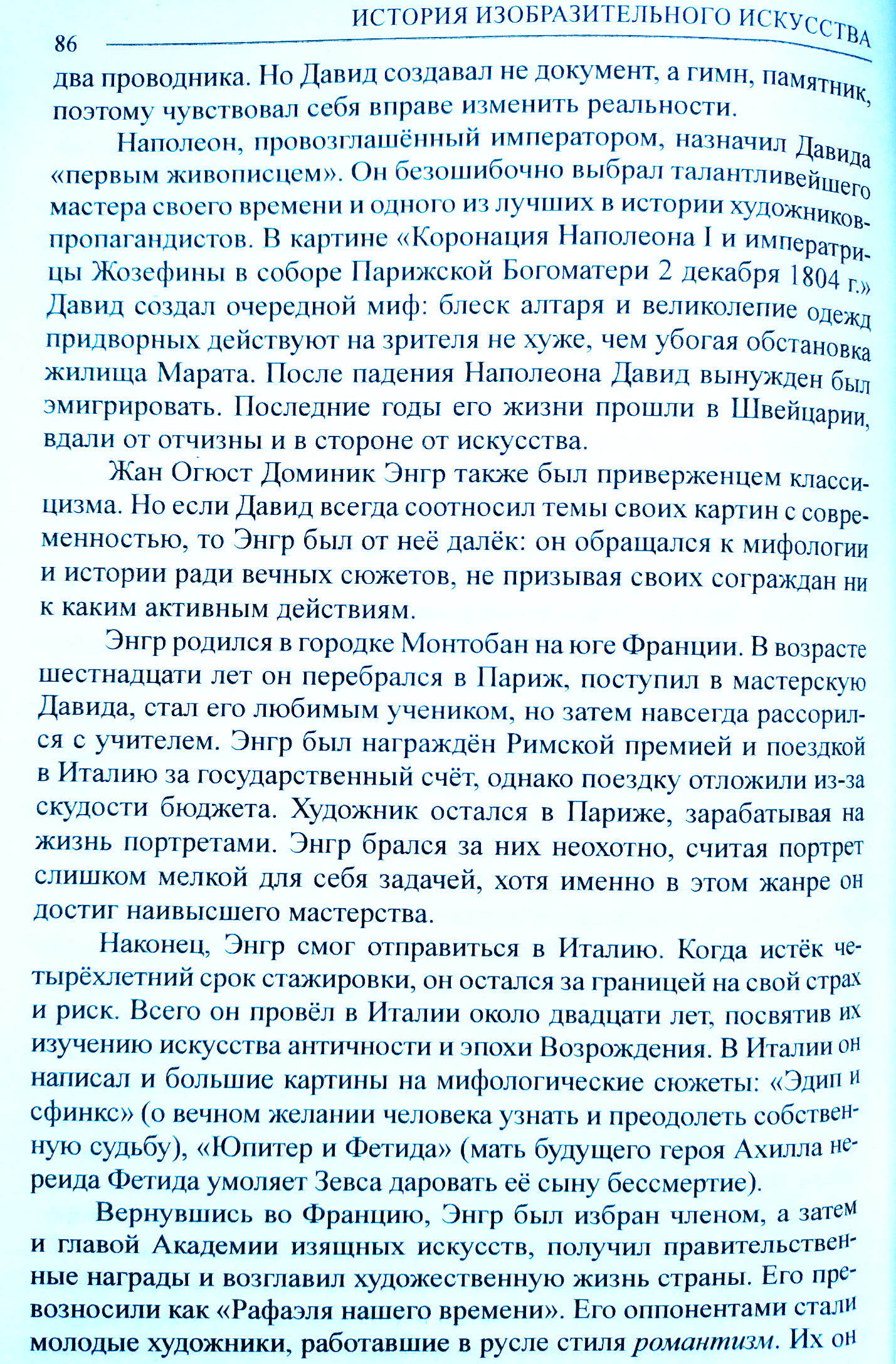 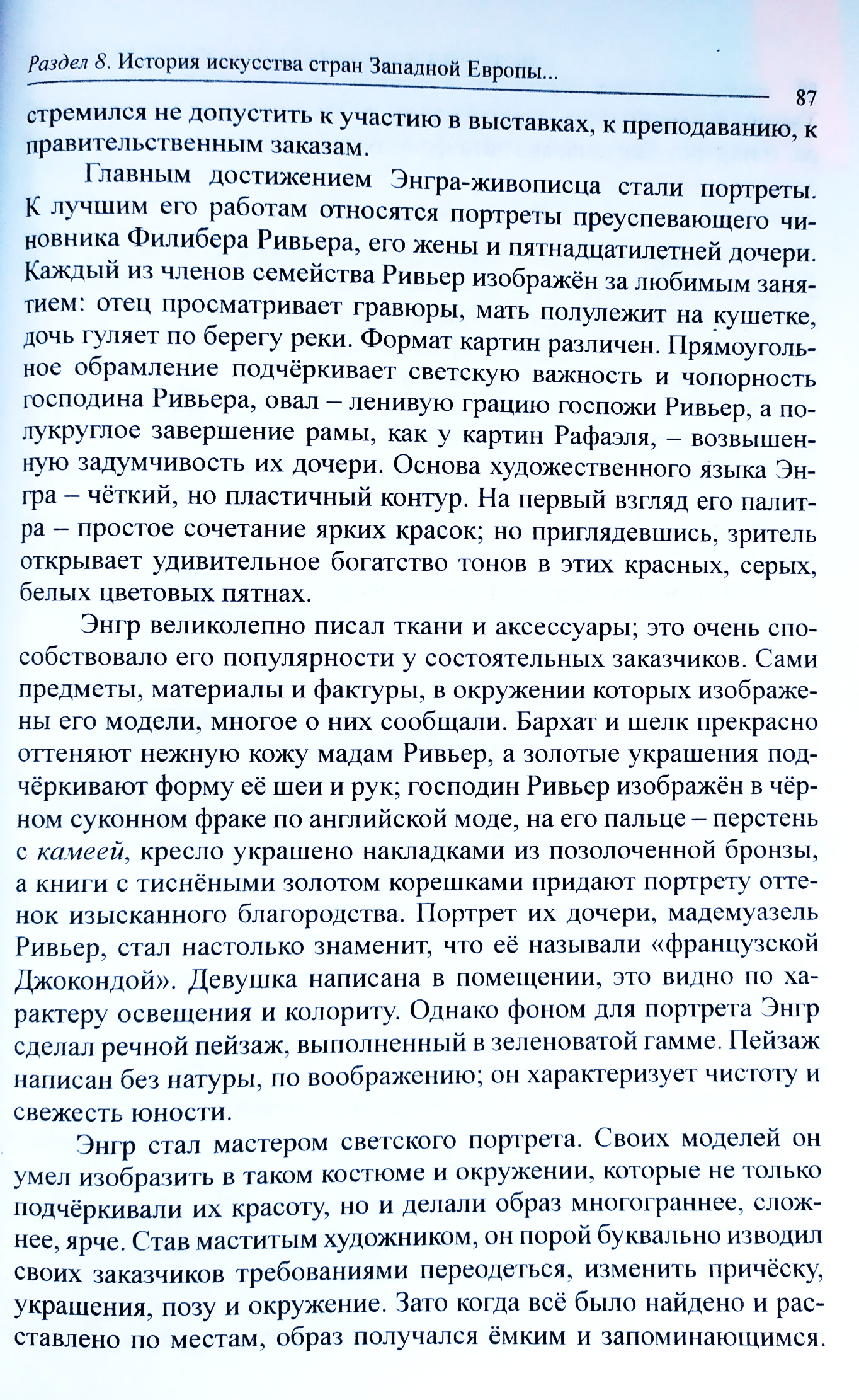 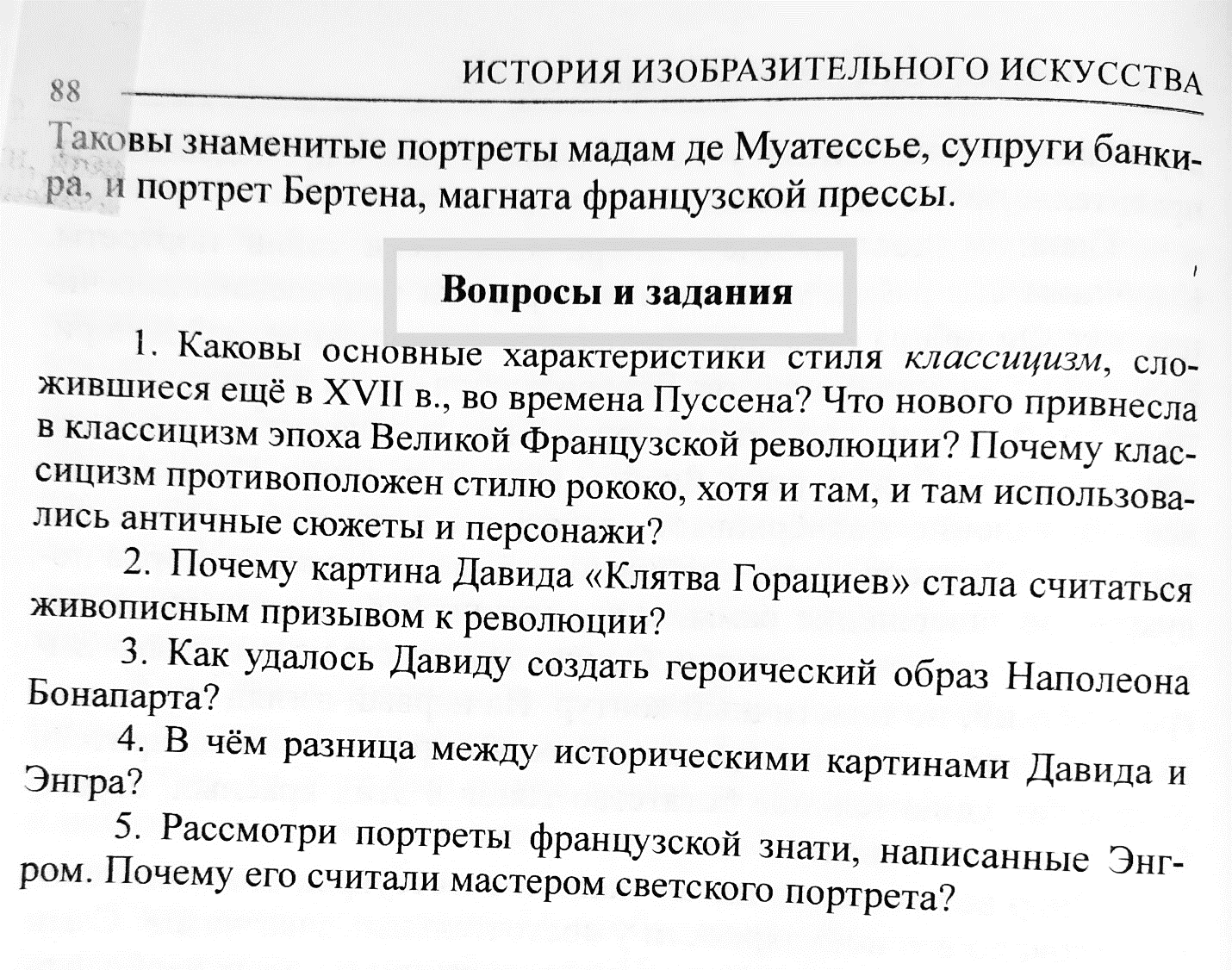 